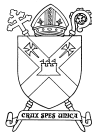 Archdiocese of St Andrews and EdinburghSafeguarding Reporting FormN.B This form is to be used to report a Safeguarding concern or allegation. If it is not completed by Diocesan Safeguarding personnel, then it must be forwarded immediately to the respective Diocesan Safeguarding Adviser. CONFIDENTIALSigned:							Date:					Name in Full:Address and contact details:	Role:						Parish (if applicable):If not completed by senior Diocesan Safeguarding personnel, this form must be copied immediately to your Diocesan Safeguarding Adviser immediately.	TYPEISSUEVICTIM ANALYSISInternalGeneral EnquiryVictim MaleExternalSexual AbuseVictim FemalePhysical AbuseVictim Sex UnknownNeglectMore than one victim (males)Emotional AbuseMore than one victim (females)Inappropriate BehaviourVictim age (under 18 years)Internet ExploitationVictim age (above 18 years)RecruitmentVictim age (unknown)FinancialVictim Vulnerable AdultMore than one victimDate and time of contact:Type of Contact:e.g. letter/phone call/face to face meetingPerson making contact:(This applies if a third party makes contact.)Name:		Address:		Telephone No:		Other Details:			Details of Alleged Victim if applicableDetails of Alleged Victim if applicableName:Address:Telephone No:Other Details:Details of Reported Perpetrator if applicableDetails of Reported Perpetrator if applicableName:Address:Telephone No:Other Details:Details of concern:Initial action taken:Further action to be taken: